The 9th AnnualTHE  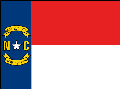 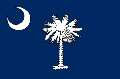 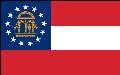 CAROLINAS–GEORGIAJUNIOR CHAMPIONSHIPHosted By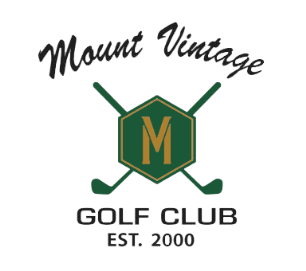 2017 TOURNAMENT SCHEDULESaturday, January 14th Range opens – 8 a.m. (weather permitting)Player registration – 11 a.m. until 3 p.m.Guests/Host Family - “Meet-Up” Practice rounds – all day by tee timeSunday, January 15thRange opens – 8 a.m. (weather permitting)Player registration – 9 a.m. until 10 a.m.Team pictures 10 a.m. – 10:15 a.m. (mandatory)First Round Begins 10:30 a.m. (shotgun)Day 1 Reception (following completion of play)forPlayers, Caddies, Parents, Host Families, Coaches, Sponsors & VolunteersCo-Sponsored byEdgefield County Chamber of CommerceMonday, January 16th Range opens – 8 a.m. (weather permitting)Final Round Begins 10:30 a.m. shotgun startLunch provided during play for players/volunteers/coaches  until Awards presentation following completion of playMt. Vintage Grill will be open each day for lunch.